Bonjour les CE1Voici le travail pour mardi :- lecture : texte un documentaire sur les arbres les plus gigantesques avec des questions. Il faut répondre aux questions sur le cahier du jour, en titre la date à 4 carreaux comme d’habitude et en titre Lecture à 4 carreaux, n’oubliez pas de sauter des lignes.- comprendre les mots 4- copier les mots de la dictée je mettrai une dictée lundi.- le verbe faire au présent à recopier comme le modèle dans le cahier de leçons de français à la suite des autres verbes et les exercices à faire sur la feuille ou à recopier dans le cahier du jour avec comme titre conjugaison. Je vous mets le lien pour regarder une vidéo sur le verbe faire et dire vous pouvez ne regarder que faire nous ferons le verbe dire la semaine prochaine.- fiche d’entraînement de maths à faire sur la feuille ou à recopier dans le cahier du jour avec comme titre Mathématiques.- Pour ceux qui ne l’ont pas encore fait il y a un texte à écrire sur Lancelot :Poursuivre le texte suivant , faire au moins 20 lignes : Le chevalier Lancelot galopait à travers la Bretagne portant un message pour le roi Arthur. Il lui restait deux jours de voyage. A la tombée du jour, il s’arrêta près d’une grotte et soudain…et une activité d’arts plastiques avec l’arbre main que vous trouverez dans la rubrique « vacances de printemps » sur le site.Comprendre les mots 41. Recopie les mots qui sont des noms d’outils : (il y en a 8)une scie				une visseuse			une brossela farine				un  loup				une  perceuseun  marteau			une  biche			des  cagesun  matelot			un  râteau			une  clé à moletteune  caverne			une  danse			un tournevisune  pelle			un  képi				un  cochon____________________________________________________________________________________________________________________________________________________________________________________________________________________________________________________________________________________________________________________________________________________________2. Barre  les  mots tordus et recopie les phrases avec les bons mots :1) Sur la manche, il y a un oiseau qui chante.___________________________________________________________________________2) Pour cuisiner papa utilise des poules  à gâteaux.___________________________________________________________________________3) Mon  frère  écrit  ses  bavoirs  dans  son agenda.___________________________________________________________________________4) En  ville  les  tortues roulent  trop vite.___________________________________________________________________________5) Le  boulanger  utilise  de  la  marine  pour faire son pain.___________________________________________________________________________3. Barre  les  intrus dans chaque liste et écris le nom de la liste dans la dernière étiquette :4. Barre  les  phrases qui  ne correspondent pas au dessin , entoure celle qui correspondent 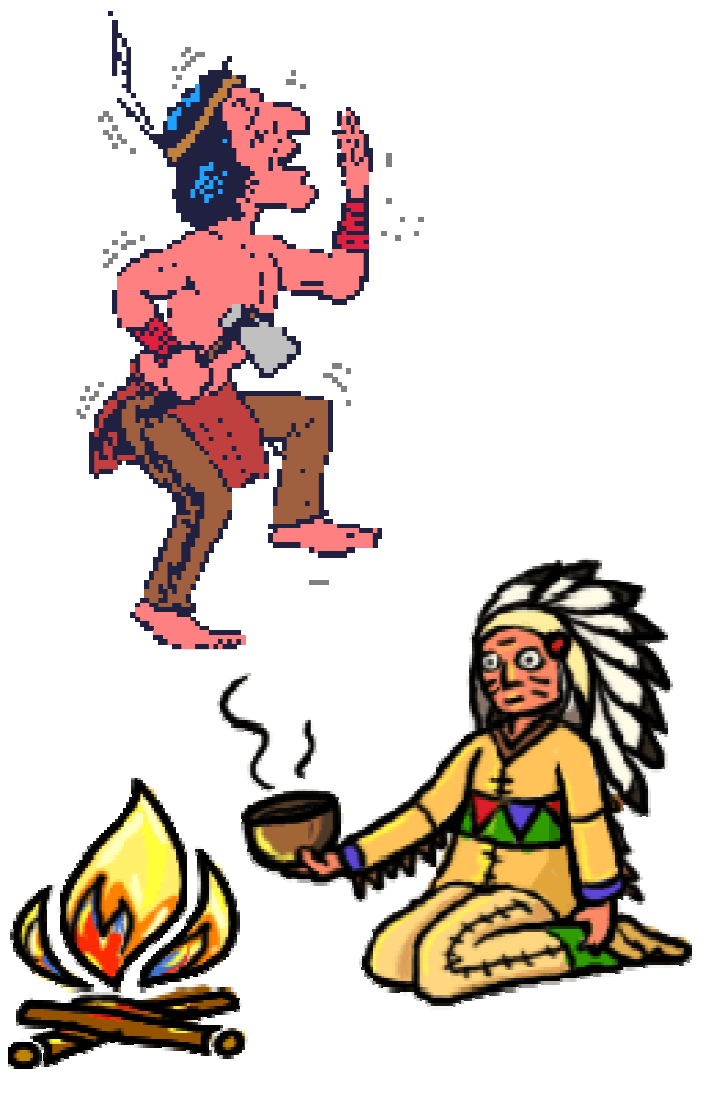 Entoure la bonne réponse :12 + 6 =              15                     18                   28                     5423 + 24 =             191                   54                   47                     3734+ 26 =              30                   50                   120                     6042 + 29 =             71                  51                   201                    3154 + 28 =              82                   542                  52                     232123 + 204 =         27                     547                327                     307Pose et résous les opérations suivantes :472 + 569 =372 + 648 =567 – 329 =Ecris les nombres suivants en lettres :358 =689 =772 =423 =Décompose les nombres comme dans les exemples en centaines, dizaines et unités :538 = 500 + 30 +8                               783 = 700 + 80 + 3764 =829 =582 =106 =893 =608 =PrésentFaireJe 			faisTu 			faisIl, elle, on   	faitNous		faisonsVous		faitesIls, elles 	fontExercices à faire dans le cahier du jourConjugaison1. Complète les phrases avec le pronom personnel qui convient :…………………………………faites  du patin à glace.Moi, ………………………fais mon lit tous les matins.………………….font du vélo dans la campagne.…………………. faisons  des gâteaux dans la cuisine.………………….fais trop de bruit je n’arrive pas à lire.……………………..ne faites pas attention.………………………..  fait  bien son travail.2. Complète les phrases avec le verbe faire conjugué au présent :Vous …………………………………des bêtises.Le mercredi je……………………de la musique.Nous ………………………une partie de dames.Il ………………………..froid ce matin.Je ………………………..des dessins pour mes amis.Tu ……………………de la cuisine.Ma sœur et ses copines ……………………..des jeux dans le salon.Liste 1Liste 2Liste 3Liste 4Basket-ballHaricotVolantBourgeonFootballEpinardPare-briseTroncNatationcourgetteRétroviseurbrancheGymnastiqueRadisPelouseRacineCourseCarotteCoffreFeuilleVéloOignonportièreFourchettefromagePoireauMoteurFleurskiCitouilleroueEcorceJudoChouEssuie-glaceBranchettekaratépouletteCeinture de sécuritéfruit